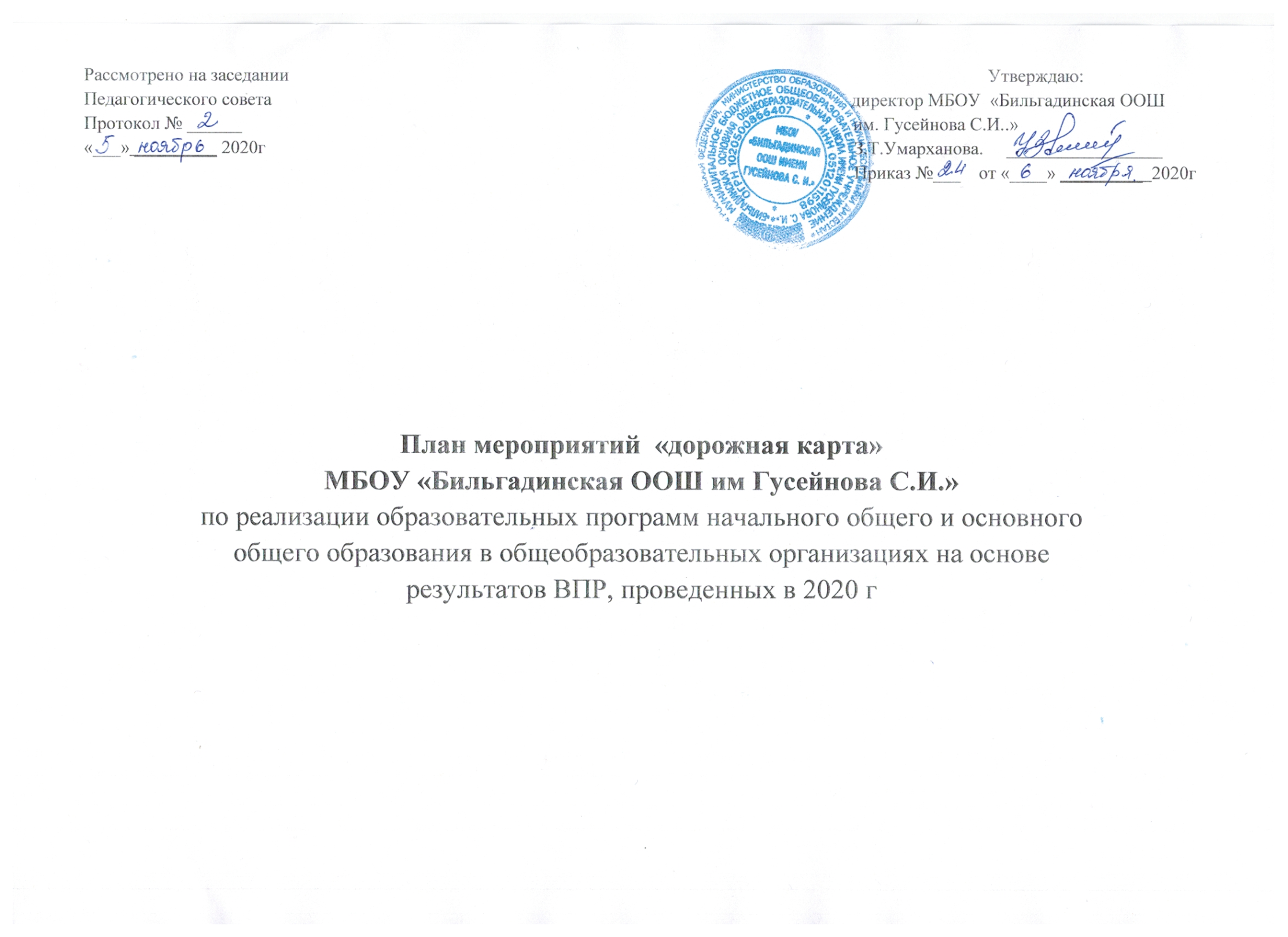 План мероприятий «дорожная карта» МБОУ«Бильгадинская ООШ им Гусейнова С.И.».»по реализации образовательных программ начального общего и основного
общего образования в общеобразовательных организациях на основе
результатов ВПР, проведенных в 2021 г№ п/пНаименование мероприятияНаименование мероприятияНаименование мероприятияУчастникиУчастникиУчастникиСрокиСрокиОтветственныеОтветственныеОтветственныеРезультатФормат документаАналитический этапАналитический этапАналитический этапАналитический этапАналитический этапАналитический этапАналитический этапАналитический этапАналитический этапАналитический этапАналитический этапАналитический этапАналитический этапАналитический этап1.1Проведение анализа результатов ВПР в 4-9классах по учебным предметам в разрезе каждого обучающегосяПроведение анализа результатов ВПР в 4-9классах по учебным предметам в разрезе каждого обучающегосяУчителя предметники,Учителя предметники,Учителя предметники, до 1 декабря 2020 г. до 1 декабря 2020 г. до 1 декабря 2020 г.Учителя- предметники,  Заместитель директора по УВР Новрузова Х.Г.Учителя- предметники,  Заместитель директора по УВР Новрузова Х.Г.Определение проблемных полей, дефицитов в виде несформированных планируемых результатов для каждого обучающегося по каждому учебному предмету, по которому выполнялась процедура ВПР, на основе данных о выполнении каждого из заданий участниками, получившими разные отметки за работу.Определение проблемных полей, дефицитов в виде несформированных планируемых результатов для каждого обучающегося по каждому учебному предмету, по которому выполнялась процедура ВПР, на основе данных о выполнении каждого из заданий участниками, получившими разные отметки за работу.Аналитическая справка1.2Проведение анализа результатов ВПР в 4-9 классах по учебным предметам в разрезе каждого классаПроведение анализа результатов ВПР в 4-9 классах по учебным предметам в разрезе каждого классаУчителя- предметники,Учителя- предметники,Учителя- предметники,до 1 декабря 2020 г.до 1 декабря 2020 г.до 1 декабря 2020 г.Заместитель директора по УВР Новрузова Х.Г.Заместитель директора по УВР Новрузова Х.Г.Определение проблемных полей, дефицитов в виде несформированных планируемых результатов для каждого класса по каждому учебному предмету, по которому выполнялась процедура ВПР, на основе данных о выполнении каждого из заданий участниками, получившими разные отметки за работуОпределение проблемных полей, дефицитов в виде несформированных планируемых результатов для каждого класса по каждому учебному предмету, по которому выполнялась процедура ВПР, на основе данных о выполнении каждого из заданий участниками, получившими разные отметки за работуАналитическая справка1.3Проведение анализа результатов ВПР в 4-9 классах по учебным предметам в разрезе каждой параллелиПроведение анализа результатов ВПР в 4-9 классах по учебным предметам в разрезе каждой параллелиУчителя- предметники, Заместитель директора по УВР Новрузова Х.Г.Учителя- предметники, Заместитель директора по УВР Новрузова Х.Г.Учителя- предметники, Заместитель директора по УВР Новрузова Х.Г.до 1 декабря 2020 г.до 1 декабря 2020 г.до 1 декабря 2020 г.Заместитель директора по УВР Новрузова Х.Г.Заместитель директора по УВР Новрузова Х.Г.Определение проблемных полей, дефицитов в виде несформированных планируемых результатов для каждой параллели по каждому учебному предмету, по которому выполняласьпроцедура ВПР, на основе данных о выполнении каждого из заданий участниками, получившими разные отметки за работу.Определение проблемных полей, дефицитов в виде несформированных планируемых результатов для каждой параллели по каждому учебному предмету, по которому выполняласьпроцедура ВПР, на основе данных о выполнении каждого из заданий участниками, получившими разные отметки за работу.Аналитическая справка1.4Проведение анализа результатов ВПР в 4-9 классах по учебным предметам в разрезе общеобразовательной организацииПроведение анализа результатов ВПР в 4-9 классах по учебным предметам в разрезе общеобразовательной организацииУчителя- предметники,Заместитель директора по УВР Новрузова Х.Г.Учителя- предметники,Заместитель директора по УВР Новрузова Х.Г.Учителя- предметники,Заместитель директора по УВР Новрузова Х.Г.до 1 декабря 2020 г.до 1 декабря 2020 г.до 1 декабря 2020 г.Заместитель директора по УВР Новрузова Х.Г.Заместитель директора по УВР Новрузова Х.Г.Определение проблемных полей, дефицитов в виде несформированных планируемых результатов для всей общеобразовательной организации по каждому учебному предмету, по которому выполнялась процедура ВПР, на основе данных о выполнении каждого из заданий участниками, получившими разные отметки за работу.Определение проблемных полей, дефицитов в виде несформированных планируемых результатов для всей общеобразовательной организации по каждому учебному предмету, по которому выполнялась процедура ВПР, на основе данных о выполнении каждого из заданий участниками, получившими разные отметки за работу.Аналитическая справка2. Организационно-методический этап2. Организационно-методический этап2. Организационно-методический этап2. Организационно-методический этап2. Организационно-методический этап2. Организационно-методический этап2. Организационно-методический этап2. Организационно-методический этап2. Организационно-методический этап2. Организационно-методический этап2. Организационно-методический этап2. Организационно-методический этап2. Организационно-методический этап2. Организационно-методический этап2.1Внесение изменений в рабочие программы по учебному предметуВнесение изменений в рабочие программы по учебному предметуУчителя- предметникиУчителя- предметникиУчителя- предметники. до 1 декабря 2020 г.. до 1 декабря 2020 г.. до 1 декабря 2020 г.Заместитель директора по УВР Новрузова Х.Г.Учителя- предметникиЗаместитель директора по УВР Новрузова Х.Г.Учителя- предметникиВнесение в планируемыерезультаты освоения учебного предмета, в содержание учебного предмета,втематическое планирование (с указаниемколичества часов, отводимых	наосвоение каждой темы) необходимых изменений, направленных на формирование и развитиенесформированных умений,видовдеятельности, характеризующих достижение планируемых результатов освоения основной образовательной программы начального общего и/или основного общего образования обобщенном плане вариантапроверочной работы по конкретному учебному предмету.Внесение в планируемыерезультаты освоения учебного предмета, в содержание учебного предмета,втематическое планирование (с указаниемколичества часов, отводимых	наосвоение каждой темы) необходимых изменений, направленных на формирование и развитиенесформированных умений,видовдеятельности, характеризующих достижение планируемых результатов освоения основной образовательной программы начального общего и/или основного общего образования обобщенном плане вариантапроверочной работы по конкретному учебному предмету.Приложение к рабочейпрограмме по учебному предмету (Приложение 2)2.2.Внесение изменений в рабочие программы по учебному курсу (часть учебного плана, формируемая участниками образовательных отношений)Внесение изменений в рабочие программы по учебному курсу (часть учебного плана, формируемая участниками образовательных отношений)Учителя- предметникиУчителя- предметникиУчителя- предметникидо 1 декабря 2020 г.до 1 декабря 2020 г.до 1 декабря 2020 г.Учителя- предметники, Заместитель директора по УВР Новрузова Х.Г.директор школы Умарханова З.Т.Учителя- предметники, Заместитель директора по УВР Новрузова Х.Г.директор школы Умарханова З.Т.Внесение в планируемые результаты освоения учебного курса, в содержание учебного курса, в тематическое планирование (с указаниемколичества часов, отводимых на освоение каждой темы) необходимых изменений, направленных на формирование и развитиенесформированных умений, видов деятельности, характеризующих достижение планируемых результатов освоения основной образовательной программы начального общего и/или основного общего образования, которые содержатся в обобщенном плане вариантапроверочной работы по конкретному учебному предмету.Внесение в планируемые результаты освоения учебного курса, в содержание учебного курса, в тематическое планирование (с указаниемколичества часов, отводимых на освоение каждой темы) необходимых изменений, направленных на формирование и развитиенесформированных умений, видов деятельности, характеризующих достижение планируемых результатов освоения основной образовательной программы начального общего и/или основного общего образования, которые содержатся в обобщенном плане вариантапроверочной работы по конкретному учебному предмету.Приложение крабочей программе по учебному курсу (Приложение3)2.3Внесение изменений в рабочие программы по курсу внеурочной деятельностиВнесение изменений в рабочие программы по курсу внеурочной деятельностиУчителя- предметникиУчителя- предметникиУчителя- предметникидо 1 декабря 2020 г.до 1 декабря 2020 г.до 1 декабря 2020 г.Учителя- предметники, Заместитель директора по УВР Новрузова Х.Г.директор школы УмархановаЗ.Т..Учителя- предметники, Заместитель директора по УВР Новрузова Х.Г.директор школы УмархановаЗ.Т..Внесение в планируемые результаты освоения курса внеурочной деятельности, в содержание учебного курса внеурочной деятельности, в тематическое планирование (с указаниемколичества часов, отводимых на освоение каждой темы) необходимых изменений, направленных на формирование иВнесение в планируемые результаты освоения курса внеурочной деятельности, в содержание учебного курса внеурочной деятельности, в тематическое планирование (с указаниемколичества часов, отводимых на освоение каждой темы) необходимых изменений, направленных на формирование иПриложение крабочей программе покурсу внеурочной деятельности (Приложение4)2.4Внесение изменений в программу развития универсальных учебных действий в рамкахобразовательной программы основного общего образованияВнесение изменений в программу развития универсальных учебных действий в рамкахобразовательной программы основного общего образованияУчителя- предметники Учителя- предметники Учителя- предметники до 1 декабря 2020 г.до 1 декабря 2020 г.до 1 декабря 2020 г.Учителя- предметники, Заместитель директора по УВР Умарханова З.Т.Учителя- предметники, Заместитель директора по УВР Умарханова З.Т.Внесение впрограммунеобходимыхизменений,направленных наформирование иразвитиенесформированных универсальныхучебных действий, характеризующих достижение планируемых результатов освоения основной образовательной программы начального общего и/или основного общего образования, которые содержатся в обобщенном плане вариантапроверочной работы по конкретному учебному предметуВнесение впрограммунеобходимыхизменений,направленных наформирование иразвитиенесформированных универсальныхучебных действий, характеризующих достижение планируемых результатов освоения основной образовательной программы начального общего и/или основного общего образования, которые содержатся в обобщенном плане вариантапроверочной работы по конкретному учебному предметуОбразовательная программа основного общего образования (в части программы развития универсальных учебных действий)2.5Оптимизация методов обучения, организационных форм обучения, средств обучения, использование современных педагогических технологий по учебным предметамОптимизация методов обучения, организационных форм обучения, средств обучения, использование современных педагогических технологий по учебным предметамУчителя- предметники, Заместитель директора по УВР Новрузова Х.Г.Учителя- предметники, Заместитель директора по УВР Новрузова Х.Г.Учителя- предметники, Заместитель директора по УВР Новрузова Х.Г.до 1 декабря 2020 г.до 1 декабря 2020 г.до 1 декабря 2020 г.Учителя- предметники, Заместитель директора по УВР Новрузова Х.Г.Учителя- предметники, Заместитель директора по УВР Новрузова Х.Г.Внесение изменений в технологические карты учебных занятий с указанием методов обучения, организационных форм обучения, средств обучения, современных педагогических технологий, позволяющихосуществлятьобразовательныйпроцесс,направленный на эффективное формирование умений, видов деятельности, характеризующих достижение планируемых результатов освоения основной образовательной программы начального общего и/или основного общего образования, которые не сформированы у обучающихся и содержатся в обобщенном плане вариантапроверочной работы по конкретному учебному предмету.Внесение изменений в технологические карты учебных занятий с указанием методов обучения, организационных форм обучения, средств обучения, современных педагогических технологий, позволяющихосуществлятьобразовательныйпроцесс,направленный на эффективное формирование умений, видов деятельности, характеризующих достижение планируемых результатов освоения основной образовательной программы начального общего и/или основного общего образования, которые не сформированы у обучающихся и содержатся в обобщенном плане вариантапроверочной работы по конкретному учебному предмету.Технологические карты учебных занятий2.6Организация преемственности обучения и межпредметных связейОрганизация преемственности обучения и межпредметных связейУчителя- предметники, Заместитель директора по УВР Новрузова Х.Г.Учителя- предметники, Заместитель директора по УВР Новрузова Х.Г.Учителя- предметники, Заместитель директора по УВР Новрузова Х.Г.до 1 декабря 2020 г.до 1 декабря 2020 г.до 1 декабря 2020 г.Учителя- предметники, Заместитель директора по УВР Новрузова Х.Г.Учителя- предметники, Заместитель директора по УВР Новрузова Х.Г.Внесение изменений в карты учебных занятий с указанием преемственности обучения по учебному предмету (по уровням общего образования, по классам обучения), межпредметных связей, направленных на эффективное формирование умений, видов деятельности (предметных и метапредметных результатов), характеризующих достижение планируемых результатов освоения основной образовательной программы начального общего и/или основного общего образования, которые не сформированы у обучающихся и содержатся в обобщенном плане вариантапроверочной работы по конкретному учебному предметуВнесение изменений в карты учебных занятий с указанием преемственности обучения по учебному предмету (по уровням общего образования, по классам обучения), межпредметных связей, направленных на эффективное формирование умений, видов деятельности (предметных и метапредметных результатов), характеризующих достижение планируемых результатов освоения основной образовательной программы начального общего и/или основного общего образования, которые не сформированы у обучающихся и содержатся в обобщенном плане вариантапроверочной работы по конкретному учебному предметуТехнологические карты учебных занятий2.7Разработка индивидуальных образовательных маршрутов для обучающихся на основе данных о выполнении каждого из заданий участниками, получившими разные баллы за работуРазработка индивидуальных образовательных маршрутов для обучающихся на основе данных о выполнении каждого из заданий участниками, получившими разные баллы за работуУчителя- предметники Учителя- предметники Учителя- предметники до 1 декабря 2020 г.до 1 декабря 2020 г.до 1 декабря 2020 г.Учителя- предметники, Заместитель директора по УВР Новрузова Х.Г.Учителя- предметники, Заместитель директора по УВР Новрузова Х.Г.РазработанныеиндивидуальныеОбразовательныемаршруты дляобучающихся поформированиюумений, видовдеятельности(предметных иметапредметныхрезультатов),характеризующихдостижениепланируемыхрезультатов освоенияосновнойобразовательнойпрограммыначального общегои/или основногообщего образования,на основе данных овыполнении каждого из заданий участниками, получившими разные отметки за работуРазработанныеиндивидуальныеОбразовательныемаршруты дляобучающихся поформированиюумений, видовдеятельности(предметных иметапредметныхрезультатов),характеризующихдостижениепланируемыхрезультатов освоенияосновнойобразовательнойпрограммыначального общегои/или основногообщего образования,на основе данных овыполнении каждого из заданий участниками, получившими разные отметки за работуИндивидуальные образовательные маршруты3. Обучающий этап3. Обучающий этап3. Обучающий этап3. Обучающий этап3. Обучающий этап3. Обучающий этап3. Обучающий этап3. Обучающий этап3. Обучающий этап3. Обучающий этап3. Обучающий этап3. Обучающий этап3. Обучающий этап3. Обучающий этап3.1Проведение учебных занятий по учебному предметуПроведение учебных занятий по учебному предметуУчителя- предметникиУчителя- предметникиУчителя- предметникис 1 декабря 2020г по 28 февраля 2021г с 1 декабря 2020г по 28 февраля 2021г с 1 декабря 2020г по 28 февраля 2021г Учителя- предметники, Заместитель директора по УВР Новрузова Х.Г.Учителя- предметники, Заместитель директора по УВР Новрузова Х.Г.Учителя- предметники, Заместитель директора по УВР Новрузова Х.Г.Организация и проведение учебных занятий в соответствии с изменениями, внесенными в рабочую программу по учебному предмету,направленных на формирование и развитиенесформированныхумений, видовдеятельности,характеризующихдостижениепланируемыхрезультатов освоенияосновнойобразовательнойпрограммыначального общего и/или основного общего образования, которые содержатся в обобщенном плане вариантапроверочной работы по конкретному учебному предмету, в том числе на основе индивидуальных образовательных маршрутовТехнологические карты учебных занятий3.2Проведение учебных занятий по учебному курсуПроведение учебных занятий по учебному курсуУчителя- предметникиУчителя- предметникиУчителя- предметникис 1 декабря 2020г по 28 февраля 2021гс 1 декабря 2020г по 28 февраля 2021гс 1 декабря 2020г по 28 февраля 2021гУчителя- предметники, Заместитель директора по УВР Новрузова Х.Г.Учителя- предметники, Заместитель директора по УВР Новрузова Х.Г.Учителя- предметники, Заместитель директора по УВР Новрузова Х.Г.Организация и проведение учебных занятий в соответствии с изменениями, внесенными в рабочую программу по учебному курсу, направленных на формирование и развитиеНесформированныхумений, видовдеятельности,характеризующихдостижениеПланируемых результатов освоения основной образовательной программы начального общего и/или основного общего образования, которые содержатся в обобщенном плане вариантапроверочной работы по конкретному учебному предмету, в том числе на основе индивидуальных образовательных маршрутовТехнологические карты учебных занятий3.3Проведение учебных занятий по учебному курсу внеурочной деятельностиПроведение учебных занятий по учебному курсу внеурочной деятельностиУчителя- предметникиУчителя- предметникиУчителя- предметникис 1 декабря 2020г по 28 февраля 2021гс 1 декабря 2020г по 28 февраля 2021гс 1 декабря 2020г по 28 февраля 2021гУчителя- предметники,Заместитель директора по УВР Новрузова Х.Г.Учителя- предметники,Заместитель директора по УВР Новрузова Х.Г.Учителя- предметники,Заместитель директора по УВР Новрузова Х.Г.Организация и проведение учебных занятий в соответствии с изменениями, внесенными в рабочую программу по учебному курсу внеурочной деятельности, направленных наформированиеразвитиенесформированных умений, видов деятельности, характеризующих достижение планируемых результатов освоения основной образовательной программы начального общего и/или основного общего образования, которые содержатся в обобщенном плане вариантапроверочной работы по конкретному учебному предмету, в том числе на основе индивидуальных образовательных маршрутовТехнологические карты учебных занятий4. Оценочный этап4. Оценочный этап4. Оценочный этап4. Оценочный этап4. Оценочный этап4. Оценочный этап4. Оценочный этап4. Оценочный этап4. Оценочный этап4. Оценочный этап4. Оценочный этап4. Оценочный этап4. Оценочный этап4. Оценочный этап4.1Внесение изменений в Положение о внутренней системе качества образованияУчителя- предметники, Учителя- предметники, Учителя- предметники, до 28 февраля 2021гдо 28 февраля 2021гдо 28 февраля 2021гУчителя- предметники, Заместитель директора по УВР Новрузова Х.Г.Учителя- предметники, Заместитель директора по УВР Новрузова Х.Г.Внесение изменений в Положение о внутренней системе качества образования в части проведениятекущей,тематической,промежуточной иитоговой оценкипланируемыхрезультатовобразовательнойпрограммыосновного общегообразования с учетомнесформированныхумений,видовдеятельности,характеризующихдостижениепланируемыхрезультатов освоенияосновнойобразовательнойпрограммыначального общегои/или основногообщего образования,которые содержатся вобобщенном планевариантапроверочной работы поконкретному учебному предметуВнесение изменений в Положение о внутренней системе качества образования в части проведениятекущей,тематической,промежуточной иитоговой оценкипланируемыхрезультатовобразовательнойпрограммыосновного общегообразования с учетомнесформированныхумений,видовдеятельности,характеризующихдостижениепланируемыхрезультатов освоенияосновнойобразовательнойпрограммыначального общегои/или основногообщего образования,которые содержатся вобобщенном планевариантапроверочной работы поконкретному учебному предметуВнесение изменений в Положение о внутренней системе качества образования в части проведениятекущей,тематической,промежуточной иитоговой оценкипланируемыхрезультатовобразовательнойпрограммыосновного общегообразования с учетомнесформированныхумений,видовдеятельности,характеризующихдостижениепланируемыхрезультатов освоенияосновнойобразовательнойпрограммыначального общегои/или основногообщего образования,которые содержатся вобобщенном планевариантапроверочной работы поконкретному учебному предметуПоложение о внутренней системе качества образования4.2Проведение текущей оценки обучающихся на учебных занятиях по учебному предметуУчителя- предметникиУчителя- предметникиУчителя- предметники15 ноября- 27 декабря 2020 г.15 ноября- 27 декабря 2020 г.15 ноября- 27 декабря 2020 г.Учителя- предметники, Заместитель директора по УВР Новрузова Х.Г.Учителя- предметники, Заместитель директора по УВР Новрузова Х.Г.Включение в состав учебных занятий для проведения текущей оценки обучающихся заданий для оценки несформированных умений, видов деятельности, характеризующих достижение планируемых результатов освоения основной образовательной программы начального общего и/или основного общего образования, которые содержатся в контрольно- измерительных материалах проверочной работы по конкретному учебному предметуВключение в состав учебных занятий для проведения текущей оценки обучающихся заданий для оценки несформированных умений, видов деятельности, характеризующих достижение планируемых результатов освоения основной образовательной программы начального общего и/или основного общего образования, которые содержатся в контрольно- измерительных материалах проверочной работы по конкретному учебному предметуВключение в состав учебных занятий для проведения текущей оценки обучающихся заданий для оценки несформированных умений, видов деятельности, характеризующих достижение планируемых результатов освоения основной образовательной программы начального общего и/или основного общего образования, которые содержатся в контрольно- измерительных материалах проверочной работы по конкретному учебному предметуТехнологические карты учебных занятий4.3Проведение тематической оценки обучающихся научебных занятиях по учебному предметуУчителя- предметникиУчителя- предметникиУчителя- предметники15 ноября - 27декабря 2020 г.15 ноября - 27декабря 2020 г.15 ноября - 27декабря 2020 г.Учителя- предметники, Заместитель директора по УВР Новрузова Х.Г.Учителя- предметники, Заместитель директора по УВР Новрузова Х.Г.Включение в состав учебных занятий для проведениятематической оценкиОбучающихсязаданий для оценкинесформированныхумений, видовдеятельности,характеризующихдостижениепланируемыхрезультатов освоенияосновнойобразовательнойпрограммыначального общегои/или основногообщего образования,которые содержатся вконтрольно-измерительныхматериалахпроверочной работыпо конкретномучебному предметуВключение в состав учебных занятий для проведениятематической оценкиОбучающихсязаданий для оценкинесформированныхумений, видовдеятельности,характеризующихдостижениепланируемыхрезультатов освоенияосновнойобразовательнойпрограммыначального общегои/или основногообщего образования,которые содержатся вконтрольно-измерительныхматериалахпроверочной работыпо конкретномучебному предметуВключение в состав учебных занятий для проведениятематической оценкиОбучающихсязаданий для оценкинесформированныхумений, видовдеятельности,характеризующихдостижениепланируемыхрезультатов освоенияосновнойобразовательнойпрограммыначального общегои/или основногообщего образования,которые содержатся вконтрольно-измерительныхматериалахпроверочной работыпо конкретномучебному предметуТехнологические карты учебных занятий4.4.Проведение промежуточной (четвертной,  полугодовой) оценки обучающихся научебных занятиях по учебному предметуУчителя- предметникиУчителя- предметникиУчителя- предметники15 ноября- 27 декабря 2020 г.15 ноября- 27 декабря 2020 г.15 ноября- 27 декабря 2020 г.Учителя- предметники, Заместитель директора по УВР Новрузова Х.Г.Учителя- предметники, Заместитель директора по УВР Новрузова Х.Г.Включение в составучебных занятий дляпроведенияпромежуточной(четвертной,полугодовой) оценкиобучающихсязаданий для оценкинесформированныхумений, видовдеятельности,характеризующихдостижениепланируемыхрезультатов освоенияосновнойобразовательнойпрограммыначального общегои/или основногообщего образования,которые содержатся вконтрольно-измерительныхматериалахпроверочной работыпо конкретномуучебному предметуВключение в составучебных занятий дляпроведенияпромежуточной(четвертной,полугодовой) оценкиобучающихсязаданий для оценкинесформированныхумений, видовдеятельности,характеризующихдостижениепланируемыхрезультатов освоенияосновнойобразовательнойпрограммыначального общегои/или основногообщего образования,которые содержатся вконтрольно-измерительныхматериалахпроверочной работыпо конкретномуучебному предметуВключение в составучебных занятий дляпроведенияпромежуточной(четвертной,полугодовой) оценкиобучающихсязаданий для оценкинесформированныхумений, видовдеятельности,характеризующихдостижениепланируемыхрезультатов освоенияосновнойобразовательнойпрограммыначального общегои/или основногообщего образования,которые содержатся вконтрольно-измерительныхматериалахпроверочной работыпо конкретномуучебному предметуТехнологические карты учебных занятий4.5Анализ результатов текущей, тематической и промежуточной оценки планируемых результатов образовательнойУчителя- предметники, руководителиЗаместитель директора по УВР Амирова С.ДУчителя- предметники, руководителиЗаместитель директора по УВР Амирова С.ДУчителя- предметники, руководителиЗаместитель директора по УВР Амирова С.Д27 декабряянваря2021 г.27 декабряянваря2021 г.27 декабряянваря2021 г.Учителя- предметники, Заместитель директора по УВР Новрузова Х.Г.Учителя- предметники, Заместитель директора по УВР Новрузова Х.Г.Результаты текущей, тематической и промежуточной оценки планируемых результатов образовательнойпрограммы основного общего образования с учетом несформированных умений, видов деятельности, характеризующих достижение планируемых результатов освоения основной образовательной программы начального общего и/или основного общего образования, которые содержатся в обобщенном плане вариантапроверочной работы по конкретному учебному предметуРезультаты текущей, тематической и промежуточной оценки планируемых результатов образовательнойпрограммы основного общего образования с учетом несформированных умений, видов деятельности, характеризующих достижение планируемых результатов освоения основной образовательной программы начального общего и/или основного общего образования, которые содержатся в обобщенном плане вариантапроверочной работы по конкретному учебному предметуРезультаты текущей, тематической и промежуточной оценки планируемых результатов образовательнойпрограммы основного общего образования с учетом несформированных умений, видов деятельности, характеризующих достижение планируемых результатов освоения основной образовательной программы начального общего и/или основного общего образования, которые содержатся в обобщенном плане вариантапроверочной работы по конкретному учебному предметуАналитический отчет5. Рефлексивный этап5. Рефлексивный этап5. Рефлексивный этап5. Рефлексивный этап5. Рефлексивный этап5. Рефлексивный этап5. Рефлексивный этап5. Рефлексивный этап5. Рефлексивный этап5. Рефлексивный этап5. Рефлексивный этап5. Рефлексивный этап5. Рефлексивный этап5. Рефлексивный этап5.1Анализ эффективности принятых мер по организации образовательного процессаобщеобразовательныхорганизаций на уровне основного общего образования на основе результатов Всероссийских проверочных работ, проведенных в сентябре-октябре 2020 года.Учителя- предметники, Учителя- предметники, Учителя- предметники, 27.декабря 2020г17 января 2021 г.27.декабря 2020г17 января 2021 г.27.декабря 2020г17 января 2021 г.Заместитель директора по УВР Новрузова Х.Г.Заместитель директора по УВР Новрузова Х.Г.Повышение качества реализации образовательной программы основного общего образования на основе результатов Всероссийских проверочных работ (далее ВПР), проведенных в сентябре-октябре 2020 г.Повышение качества реализации образовательной программы основного общего образования на основе результатов Всероссийских проверочных работ (далее ВПР), проведенных в сентябре-октябре 2020 г.Повышение качества реализации образовательной программы основного общего образования на основе результатов Всероссийских проверочных работ (далее ВПР), проведенных в сентябре-октябре 2020 г.Аналитический отчет